Všeobecne záväzné nariadenie obce Rudnianska Lehota č. 03/2022o dani z nehnuteľnosti na kalendárny rok 2023Návrh VZNPripomienky zasielať:
                • písomne na adresu: Obec Rudnianska Lehota 225, 972 26 Nitrianske Rudno
                • elektronicky na adresu: podatelna@rudnianskalehota.sk
                • ústne do zápisnice na Obecnom úrade Rudnianska LehotaVZNV Š E O B E C N E   Z Á V A Z N É   N A R I A D E N I E   O B C E Rudnianska Lehotač. 03/2022 O  D A N I  Z   N E H N U T E Ľ N O S T I  na kalendárny rok 2023     Obec Rudnianska Lehota    v súlade s ustanovením § 6 ods. 2 zákona č. 369/1990 Zb. o obecnom zriadení v znení neskorších predpisov a ustanoveniami    § 7 ods.  5,  6 a 7,  § 8 ods. 2 a 4, § 12 ods.  2 a 3, § 16 ods.  2 a 3, § 17 ods. 2, 3 a 4 , § 17a, § 98,  § 98b ods. 5, § 99e ods. 9 a § 103 ods. 5  zákona č. 582/2004 Z. z. o miestnych daniach a miestnom poplatku za komunálne odpady a drobné stavebné odpady  v znení neskorších predpisov u s t a n o v u j e   § 1 Základné  ustanovenieObecné zastupiteľstvo v Rudnianskej Lehote podľa § 11 ods. 4 písm. d) zákona č. 369/1990 Zb. o obecnom zriadení v znení neskorších predpisov  r o z h o d l o, že v nadväznosti na § 98 zákona č. 582/2004 Z. z. o miestnych daniach a miestnom poplatku za komunálne odpady a drobné stavebné odpady v znení neskorších predpisov                                       z a v á d z a  s účinnosťou od 1. januára 2023                                               d a ň  z  n e h n u t e ľ n o s t í. Toto všeobecne záväzné nariadenie upravuje podmienky určovania a vyberania dane z nehnuteľností na území obce Rudnianska Lehota v zdaňovacom období roku 2023. D A Ň   Z   P O Z E M K O V§  2 Základ daneSprávca dane ustanovuje na území obce Rudnianska Lehota hodnotu pozemku, ktorou sa pri výpočte základu dane z pozemkov násobí výmera pozemku v m2 za a) ornú pôdu, chmeľnice, vinice, ovocné sady           0,2609 € /m2     trvalé trávnaté porasty                                            0,0235 € /m2 b) záhrady                                                                  1,3200 € /m2c) zastavané plochy a nádvoria, ostatné plochy        1,3200 € /m2c) lesné pozemky, na ktorých sú hospodárske lesy, rybníky s chovom rýb a ostatné hospodársky          využívané vodné plochy                                         0,1500 € /m2 , d) stavebné pozemky                                               13,2700 € /m2 .§ 3Sadzba daneSprávca dane určuje na území obce Rudnianska Lehota pre  pozemky uvedené v § 6 ods. 1 písm. a) zákona o miestnych daniach  okrem pozemkov nachádzajúcich sa v jednotlivej časti  obce uvedenej v § 3 ods. 2 tohto všeobecne záväzného nariadenia, ročnú sadzbu dane z pozemkov: za ornú pôdu, chmeľnice, vinice, ovocné sady, trvalé trávnaté porasty  0,41  %,Správca dane určuje na území obce Rudnianska Lehota pre  pozemky uvedené v § 6 ods. 1 písm. d) zákona o miestnych daniach  , ročnú sadzbu dane z pozemkov za: lesné pozemky, na ktorých sú hospodárske lesy,  rybníky s chovom rýb a ostatné hospodársky využívané vodné plochy 0,50%,Správca dane určuje na území obce Rudnianska Lehota pre  pozemky uvedené v § 6 ods. 1 písm. b) c) a e) zákona o miestnych daniach ročnú sadzbu dane z pozemkov a) záhrady                                                           0,62 %, b) zastavané plochy a nádvoria, ostatné plochy 0,62 %,c) stavebné pozemky                                           0,62%.D A Ň   Z O   S T A V I E B§ 4 Sadzba daneSprávca dane určuje pre  stavby na  území obce Rudnianska Lehota,  ročnú sadzbu dane zo stavieb za každý aj začatý m2 zastavanej plochy a) 0,049 € za stavby na bývanie a drobné stavby, ktoré majú doplnkovú funkciu pre hlavnú stavbu, b) 0,049 € za stavby na pôdohospodársku produkciu, skleníky, stavby pre vodné hospodárstvo, stavby využívané na skladovanie vlastnej pôdohospodárskej produkcie vrátane stavieb na vlastnú administratívu ,c) 0,223 € za chaty a stavby  na individuálnu rekreáciu, d) 0,099 € za samostatne stojace garáže, e) 0,099 € za stavby hromadných garáží,f)  0,275 €  za stavby hromadných garáží umiestnené pod zemou,   g) 0,829 € za priemyselné stavby, stavby slúžiace energetike, stavby slúžiace stavebníctvu, stavby     využívané na skladovanie vlastnej produkcie vrátane stavieb na vlastnú administratívu ,h) 0,829 € za stavby na ostatné podnikanie a na zárobkovú činnosť, skladovanie a administratívu     súvisiacu s ostatným podnikaním a zárobkovou činnosťou ,i) 0,049 € za ostatné stavby  neuvedené v písmenách a) až h).     ( 2 ) Správca dane určuje pri viacpodlažných stavbách pre všetky druhy stavieb príplatok za             podlažie 0, 037 € za každé ďalšie podlažie okrem prvého nadzemného podlažia .D A Ň   Z  B Y T O V§ 5 Sadzba dane     Ročná sadzba dane z bytov  je 0,073 € za každý aj začatý m2 podlahovej plochy bytu a nebytového priestoru  v bytovom dome. § 6 Oslobodenie od dane a zníženie dane(1) Správca dane  od dane z pozemkov  oslobodzuje:      a) pozemky, na ktorých sú cintoríny, kolumbária, urnové háje a rozptylové lúky, (2) Správca dane od dane zo stavieb  oslobodzuje:stavby a byty na bývanie vo vlastníctve fyzických osôb v hmotnej núdzi alebo fyzických osôb  starších  ako 70 rokov, držiteľov preukazu fyzickej osoby s ťažkým zdravotným postihnutím, ako aj prevažne alebo úplne bezvládnych fyzických osôb, ktoré slúžia na ich trvalé bývanie,Správca dane ustanovuje, že veková hranica fyzických osôb na poskytnutie oslobodenia , stavieb a bytov od dane  alebo zníženia  daňovej povinnosti  je viac ako  70 rokov.Daňovník je povinný uplatniť nárok na zníženie dane alebo oslobodenie od dane v priznaník dani z nehnuteľností alebo v čiastkovom priznaní na to zdaňovacie obdobie, na ktoré mu prvýkrát vzniká nárok na oslobodenie od dane najneskôr do 31.januára príslušného zdaňovacieho obdobia. Inak nárok na príslušné zdaňovacie obdobie zaniká.§ 7Suma dane, ktorú správca dane nevyrubí Správca dane ustanovuje, že daň najviac v úhrne do sumy 5 eur nebude vyrubovať. § 8 Záverečné ustanovenieDňom účinnosti tohto všeobecne záväzného nariadenia o dani z nehnuteľností sa zrušuje Všeobecne záväzné nariadenie o dani z nehnuteľností platné na rok 2022 č. 02/2022, zo dňa 07.12.2021.     (2) Obecné zastupiteľstvo obce Rudnianska Lehota    sa na tomto všeobecne záväznom nariadení            o dani z nehnuteľností na rok 2023 uznieslo dňa 13.12.2022, uznesením číslo 137/2022.§ 9 Účinnosť  Toto nariadenie nadobúda účinnosť 1. januára 2023                                                                                                                       Ivan Javorček                                                                                                                       starosta obce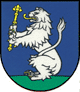 OBEC RUDNIANSKA LEHOTAVZN č. 03/2022Vyvesený dňa24.11.2022Zvesený dňa13.12.2022Zverejnený naúradnej tabuliwebovej stránke obcePripomienkovanie do 05.11.2022Schválené dňa13.12.2022Uznesením číslo137/2022Účinnosť od01.01.2023